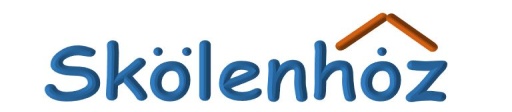 FREE ASSESSMENT TESTREGISTRATION FORMStudent Details:Parent/Guardian Details :I consent to allow Skolenhoz to collect and store the above information electronically and /or as hard copy.            Parent/Guardian 				Date ………………………….Please email to:   reception@skolenhoz.com.au or send as SMS attachment to +61432748440Alternately post it to address below.DetailsStudent First Name:Surname:Male/Female:Class Grade Year (currently studying)School:DetailsParent/ /Guardian First  Name:Surname:Relationship to Student:Home Phone:Work Phone:Mobile:Preferred Method of contact:Email Address:Suburb: